STUDENT ADVISING FORM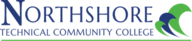 Students must be advised EACH semester before registration. See the same advisor each semester by going to their office and scheduling an appointment. Keep their name, office location and email handy for the next registration period.Name: 	LoLA#:Semester: 	Program/Major: 	Special Comments:Faculty Advisor:	Date:  Subject CodeCourse #Credit HrsCRNCourse TitleDaysTime